OBRA: Retrofit das Fachadas, Recuperação Estrutural, Impermeabilização e Serviços Gerais do Edifício Dom Helder Câmara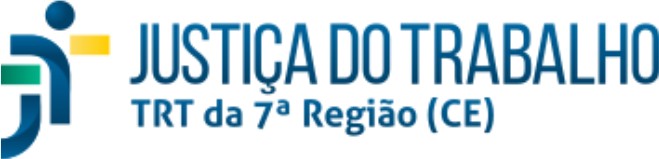 CONTRATADA: CONSDUCTO ENGENHARIA LTDA EPPCONTRATANTE: TRIBUNAL REGIONAL DO TRABALHO DA 7ª REGIÃOCONTRATO: Nº 012/2023	PROAD: Nº 3990 / 2021	1º BOLETIM DE MEDIÇÃOQUANTIDADESQUANTIDADESQUANTIDADESQUANTIDADESQUANTIDADESQUANTIDADESVALORES (R$)VALORES (R$)VALORES (R$)VALORES (R$)VALORES (R$)VALORES (R$)VALORES (R$)ITEMDISCRIMINAÇÃO DOS SERVIÇOSUNID.QT. ORIGMEDIÇÕESMEDIÇÕESMEDIÇÕESMEDIÇÕESSALDO QUANTV.U. C/BDITOTAL ORIG.MEDIÇÕESMEDIÇÕESMEDIÇÕESMEDIÇÕESSALDO ACUM.ITEMDISCRIMINAÇÃO DOS SERVIÇOSUNID.QT. ORIG1ª2ª3ª4ªSALDO QUANTV.U. C/BDITOTAL ORIG.SALDO ACUM.ITEMDISCRIMINAÇÃO DOS SERVIÇOSUNID.QT. ORIG1ª MEDIÇÃO2ª MEDIÇÃO3ª MEDIÇÃO4ª MEDIÇÃOSALDO QUANTV.U. C/BDITOTAL ORIG.1A.2A.3A.4A.SALDO ACUM.ITEMDISCRIMINAÇÃO DOS SERVIÇOSCOD(Q)(M1)(M2)(M3)(M4)SALDO QUANT(VU)=Q.VU=M1.VU=M2.VU=M3.VU=M4.VUSALDO ACUM.ASERVIÇOS PRELIMINARES E CONTINUADOS785.354,0387.897,61107.007,91--590.448,521SERVIÇOS PRELIMINARES1.1ADMINISTRAÇÃO LOCAL DE OBRA316.255,2941.023,4145.134,20--230.097,691.1.1ANOTAÇÃO DE RESPONSABILIDADE TÉCNICA CONTRATOS ACIMA DE15 MILUN1,001,00-294,72294,72294,72----1.1.2ADMINISTRAÇÃO DE SERVIÇOS DE ENGENHARIAMÊS8,001,001,006,0037.873,80302.990,4037.873,8037.873,80--227.242,801.1.3MÃO DE OBRA DE ENGENHEIRO SENIOR (Engenheiro calculista paraanalise e instrução de procedimentos de recuperação estrutural)H40,0040,00-181,517.260,40-7.260,40---1.1.4DESENVOLVIMENTO DE PLANO DE RESIDUOS DA CONSTRUÇÃO CIVIL E OBTENÇÃO DE ALVARÁ DE CONSTRUÇÃO JUNTO A PREFEITURA MUNICIPAL DE FORTALEZA-CEUN1,000,500,505.709,775.709,772.854,89---2.854,891.2INSTALAÇÃO DE CANTEIRO DE OBRAS, LOCAÇÃO DEEQUIPAMENTOS ETC469.098,7446.874,2061.873,71--360.350,831.2.1PLACA DE OBRA EM CHAPA DE ACO GALVANIZADO INSTALADAREV02 01/2022M23,003,00-589,691.769,071.769,07----1.2.2LOCAÇÃO DE CONTEINER ALMOXARIFADOMÊS8,001,001,006,001.146,429.171,361.146,421.146,42--6.878,521.2.3LOCAÇÃO DE CONTEINER BANHEIRO COM CHUVEIRO E VASOS DE4,3m x 2,3mMÊS8,001,001,006,001.822,3314.578,641.822,331.822,33--10.933,981.2.4INSTALAÇÃO PROVISÓRIA DE FORÇA, AGUA E ESGOTOUND3,003,00-1.920,695.762,075.762,07----1.2.5COBERTURA PARA PROTEÇÃO DE PEDESTRES COM ESTRUTURA DE ANDAIME, INCLUSIVE MONTAGEM E DESMONTAGEM AF 11/2017M280,0080,00-127,5010.200,00-10.200,00---1.2.6ANDAIME TUBULAR METÁLICO SIMPLES - PEÇA X DIAPXD5.000,00720,00720,003.560,000,452.250,00324,00324,00--1.602,001.2.7PLATAFORMA MADEIRA COM TABUAS DE PINHO PARA REPAROSM215,0015,00-322,724.840,804.840,80----1.2.8ANDAIME METÁLICO FACHADEIRO -LOCAÇÃO MENSAL, ex ceto TELA,MONTAGEM E DESMONTAGEMM2XMÊS18.000,00771,601.000,0016.228,4013,15236.700,0010.146,5413.150,00--213.403,461.2.9MONTAGEM E DESMONTAGEM DE ANDAIME MODULAR FACHADEIRO - PARA EDIFICAÇÕES COM MÚLTIPLOS PAVIMENTOS (EXCLUSIVEANDAIME E LIMPEZA)M25.200,00385,804.814,2010,1752.884,003.923,59---48.960,411.2.10COLOCAÇÃO DE TELA EM ANDAIME FACHADEIROM25.200,005.200,006,8735.724,00----35.724,001.2.11TRANSPORTE HORIZONTAL DE 30 A 60 m DE MATERIAIS À GRANELM3400,0072,00148,00180,0068,2227.288,004.911,8410.096,56--12.279,601.2.12TRANSPORTE VERTICAL DE MATERIAIS À GRANELM3320,0057,60118,40144,0094,6430.284,805.451,2611.205,38--13.628,161.2.13CARGA MANUAL DE ENTULHO EM CAMINHÃO BASCULANTEM3400,0072,00148,00180,0028,0611.224,002.020,324.152,88--5.050,801.2.14TRANSPORTE DE MATERIAL, EXCETO ROCHA EM CAMINHAO ATÉ 5KMM3400,0072,00148,00180,0027,5311.012,001.982,164.074,44--4.955,401.2.15LIMPEZA GERALM21.000,00180,00370,00450,0015,4115.410,002.773,805.701,70--6.934,50BSERVIÇOS NA FACHADA EXTERNA3.389.928,8114.045,0567.064,19--3.308.819,572.1RETIRADAS E DEMOLIÇÕES77.872,2213.788,0529.026,35--35.057,82QUANTIDADESQUANTIDADESQUANTIDADESQUANTIDADESQUANTIDADESQUANTIDADESVALORES (R$)VALORES (R$)VALORES (R$)VALORES (R$)VALORES (R$)VALORES (R$)VALORES (R$)ITEMDISCRIMINAÇÃO DOS SERVIÇOSUNID.QT. ORIGMEDIÇÕESMEDIÇÕESMEDIÇÕESMEDIÇÕESSALDO QUANTV.U. C/BDITOTAL ORIG.MEDIÇÕESMEDIÇÕESMEDIÇÕESMEDIÇÕESSALDO ACUM.ITEMDISCRIMINAÇÃO DOS SERVIÇOSUNID.QT. ORIG1ª2ª3ª4ªSALDO QUANTV.U. C/BDITOTAL ORIG.SALDO ACUM.ITEMDISCRIMINAÇÃO DOS SERVIÇOSUNID.QT. ORIG1ª MEDIÇÃO2ª MEDIÇÃO3ª MEDIÇÃO4ª MEDIÇÃOSALDO QUANTV.U. C/BDITOTAL ORIG.1A.2A.3A.4A.SALDO ACUM.ITEMDISCRIMINAÇÃO DOS SERVIÇOSCOD(Q)(M1)(M2)(M3)(M4)SALDO QUANT(VU)=Q.VU=M1.VU=M2.VU=M3.VU=M4.VUSALDO ACUM.2.1.1DEMOLIÇÃO DE REVESTIMENTO CERÂMICOM26.050,001.073,002.258,862.718,1412,8577.742,5013.788,0529.026,35--34.928,102.1.2DEMOLIÇÃO DE CHAPIMM30,400,40324,29129,72----129,722.2EXECUÇÃO DE FACHADA3.312.056,59257,0038.037,84--3.273.761,752.2.1REFORÇO COM TELA METÁLICA EM ALVENARIAS QUE APRESENTAMFISSURAÇÃOM2100,00100,00161,4616.146,00----16.146,002.2.2REGULARIZAÇÃO DE REBOCO , DE PAREDE, COM ARGAMASSA TRAÇO 1;2;10ESPESSURA 0,5 mmM26.050,001.078,174.971,8312,8677.803,00-13.865,27--63.937,732.2.3CORTE E PREPARO DA ABERTURA DE JUNTA HORIZONTALM415,00415,0041,6317.276,45----17.276,452.2.4PREENCHIMENTO DE JUNTA HORIZONTAL COM ESPUMA DEPOLIURETANO E SELANTEM415,00415,0031,4013.031,00----13.031,002.2.5PREENCHIMENTO DE JUNTA VERTICAL OU DE DESSOLIDARIZAÇÃOCOM SELANTEM106,00106,0027,842.951,04----2.951,042.2.6IMPERMEABILIZAÇÃO / PINTURA DE PAREDE COM TINTA SEMI- FLEXIVEL 2 DEMÃOS TIPO IMPERMEABILIZAÇÃO SEMI-FLEXÍVEL COM TINTA ALFALTICA, 02 DEMÃOS, EM SUPERFÍCIES LISAS E DE PEQUENAS DIMENSÕES, TIPO VIAPLUS 1000, REF:VIAPOL OU SIMILARM26.050,001.078,174.971,8322,42135.641,00-24.172,57--111.468,432.2.7REVESTIMENTO METÁLICO EM ALUMÍNIO COMPOSTO ACM, E=3mm, PINTURA KAYNAR 500 COMPOSTA POR SEIS CAMADAS, FORNEIMENTO E MONTAGEM,INCLUSIVE ESTRUTURA METÁLICA AUXILIAR EM PERFIL DE ALUMINIO E PARAFUSOS DE FIXAÇÃO EMM25.250,005.250,00557,142.924.985,00----2.924.985,002.2.8CERÂMICA ESMALTADA COM ARGAMASSA PRÉ-FABRICADA ATÉ10X10cm DECORATIVA PARA PAREDEM2325,00325,0091,8829.861,00----29.861,002.2.9REJUNTAMENTO DE REVESTIMENTO CERÂMICOM2325,00325,0011,163.627,00----3.627,002.2.10REVESTIMENTO DOS PILARES EXTERNOS APARENTES COM GRANITO FIXADO COM INSERTES EM AÇO ÍNOX (SISTEMAAMERICANO)M2110,00110,00704,5777.502,70----77.502,702.2.11CHAPIM DE GRANITO CINZA ANDORINHA COM LARGURA DE 22CM EESP=2MM50,0050,00127,446.372,00----6.372,002.2.12RETIRADA DE LETRA DE AÇO ESCOVADO EXISTENTE DA FACHADAUN20,0020,00-12,85257,00257,00----2.2.13LETRA DE AÇO ÍNOX ESCOVADO / POLIDO 45X45 INSTALADOUN20,0020,00330,176.603,40----6.603,40CSERVIÇOS DE RECUPERAÇÃO ESTRUTURAL177.533,46----177.533,463.1RECUPERAÇÃO DE TRINCAS NAS LAJES (CANTOS DO 1° AO 3°PAVIMENTOS)137.587,04----137.587,043.1.1RETIRADA DE PISO PAVIFLEXM2500,00500,0010,645.320,00----5.320,003.1.2CORTE E PREPARO DA ABERTURA DA JUNTA DO PISOM38,0038,0041,631.581,94----1.581,943.1.3PREENCHIMENTO DE PISO COM ARGAMASSA POLIMÉRICAM26,006,00290,641.743,84----1.743,843.1.4PREENCHIMENTO DA TRINCA DE PISO COM MASTIQUEM38,0038,00104,773.981,26----3.981,263.1.5PISO VINILICO SEMI-FLEXÍVEL EM PLACAS, PADRÃO LISO,ESPESSURA 3,2 mmM2500,00500,00249,92124.960,00----124.960,003.2REPARO E RECUPERAÇÃO ESTRUTURAL (LAJES, VIGAS E PILARES)39.946,42----39.946,423.2.1CORTE EM CONCRETO DETERIORADOM260,0060,0044,012.640,60----2.640,603.2.2APICOAMENTO EM CONCRETO/PREPARO DA SUPERFÍCIEM260,0060,0044,012.640,60----2.640,603.2.3LIMPEZA COM JATO DE AREIA/ÁGUAM260,0060,00108,386.502,80----6.502,803.2.4PASSIVAÇÃO DE ARMADURA COM PRIMER A BASE DE ZINCOM260,0060,00167,9510.077,00----10.077,00QUANTIDADESQUANTIDADESQUANTIDADESQUANTIDADESQUANTIDADESQUANTIDADESVALORES (R$)VALORES (R$)VALORES (R$)VALORES (R$)VALORES (R$)VALORES (R$)VALORES (R$)ITEMDISCRIMINAÇÃO DOS SERVIÇOSUNID.QT. ORIGMEDIÇÕESMEDIÇÕESMEDIÇÕESMEDIÇÕESSALDO QUANTV.U. C/BDITOTAL ORIG.MEDIÇÕESMEDIÇÕESMEDIÇÕESMEDIÇÕESSALDO ACUM.ITEMDISCRIMINAÇÃO DOS SERVIÇOSUNID.QT. ORIG1ª2ª3ª4ªSALDO QUANTV.U. C/BDITOTAL ORIG.SALDO ACUM.ITEMDISCRIMINAÇÃO DOS SERVIÇOSUNID.QT. ORIG1ª MEDIÇÃO2ª MEDIÇÃO3ª MEDIÇÃO4ª MEDIÇÃOSALDO QUANTV.U. C/BDITOTAL ORIG.1A.2A.3A.4A.SALDO ACUM.ITEMDISCRIMINAÇÃO DOS SERVIÇOSCOD(Q)(M1)(M2)(M3)(M4)SALDO QUANT(VU)=Q.VU=M1.VU=M2.VU=M3.VU=M4.VUSALDO ACUM.3.2.5FORNECIMENTO E CRAVAÇÃO DE PINOS C/PISTOLA P/FIXAÇÃO DAARMADURAUND100,00100,005,30530,00----530,003.2.6REPOSIÇÃO DE ARMADURA OXIDADA (REFORÇO, FORNECIMENTO, DOBRAGEM ECOLOCAÇÃO)KG310,00310,0032,7310.146,30----10.146,303.2.7FORMA PARA CONCRETO "IN LOCO", INCLUSIVE DESFORMAM212,0012,0062,08744,96----744,963.2.8RECUPERAÇÃO CONCRETO, S/REFORÇO E RECONSTITUIÇÃO“ GROUNT” , ESP.=60MMM28,008,00466,743.733,92----3.733,923.2.9ACABAMENTO DE PEDREIROM232,0032,0091,572.930,24----2.930,24DSERVIÇOS DE DEMOLIÇÃO, IMPERMEABILIZAÇÃO , IMPLANTAÇÃO DE PISO EM GRANITO E SERVIÇOS GERAIS NO TERREO819.423,45----819.423,454.1DEMOLIÇÃO DE PISO EM GRANITO DO TERREO8.136,60----8.136,604.1.1DEMOLIÇÃO DE PISO C/ GRANITO (TÉRREO)M2710,00710,0011,468.136,60----8.136,604.2EXECUÇÃO DE IMPERMEABILIZAÇÃO241.369,00----241.369,004.2.1CIMENTADO DE REGULARIZAÇÃOM2710,00710,0032,4923.067,90----23.067,904.2.2IMPERMEABILIZAÇÃO COM MANTA ASFÁLTICA 5mm , ESTRUTURADA COM NÃO-TECIDO DE POLIÉSTER, INCLUSIVE APLICAÇÃO DE 1 DEMÃODE PRIMER, EXCETO PROTEÇÃO MECÂNICAM2750,00750,00239,56179.670,00----179.670,004.2.3PROTEÇÃO MECÂNICAM2710,00710,0054,4138.631,10----38.631,104.3EXECUÇÃO DE PISO332.216,50----332.216,504.3.1PISO EM GRANITO APLICADO EM CALÇADAS OU PISOS EXTERNOSM2710,00710,00459,60326.316,00----326.316,004.3.2GRELHA EM AÇO ÍNOX PARA CALHA L=25cm POR 100cm -INCLUSIVE QUADRODE CANTONEIRAUND5,005,001.180,105.900,50----5.900,504.4SERVIÇOS GERAIS NO TÉRREO237.701,35----237.701,354.4.1RETIRADA DE GUARDA CORPO EM ALUMINIOM107,00107,0015,421.649,94----1.649,944.4.2FORNECIMENTO E MONTAGEM DE GUARDA CORPO DE ÍNOX EXECUTADA COM TUBO ÍNOX DE 2" E TUBO ÍNOX DE 3/4"CONFORME PROJETOM107,00107,002.014,27215.526,89----215.526,894.4.3PORTÃO EM ALUMINIO DE CORRER VAZADO EM TUBO QUADRADO 3"X1.1/2" HORIZONTAIS E ENGRADADO 1.1/2" X 1.1/2" VERTICAIS, COM ESPAÇAMENTO DE 12CMM212,0012,00462,955.555,40----5.555,404.4.4REMOÇÃO DE FORRO DE GESSOM230,0030,005,16154,80----154,804.4.5FORRO DE GESSO COMUM, EM PLACAS SOB LAJE, SEM NECESSIDADE DE ESTRUTURA PARA SUPORTEM230,0030,0044,821.344,60----1.344,604.4.6APLICAÇÃO E LIXAMENTO DE MASSA LÁTEX EM TETO, UMA DEMÃOM2295,00295,0020,085.923,60----5.923,604.4.7APLICAÇÃO MANUAL DE PINTURA COM TINTA LÁTEX ACRILICA EM TETO, DUAS DEMÃOSM2295,00295,0018,085.333,60----5.333,60QUANTIDADESQUANTIDADESQUANTIDADESQUANTIDADESQUANTIDADESQUANTIDADESVALORES (R$)VALORES (R$)VALORES (R$)VALORES (R$)VALORES (R$)VALORES (R$)VALORES (R$)ITEMDISCRIMINAÇÃO DOS SERVIÇOSUNID.QT. ORIGMEDIÇÕESMEDIÇÕESMEDIÇÕESMEDIÇÕESSALDO QUANTV.U. C/BDITOTAL ORIG.MEDIÇÕESMEDIÇÕESMEDIÇÕESMEDIÇÕESSALDO ACUM.ITEMDISCRIMINAÇÃO DOS SERVIÇOSUNID.QT. ORIG1ª2ª3ª4ªSALDO QUANTV.U. C/BDITOTAL ORIG.SALDO ACUM.ITEMDISCRIMINAÇÃO DOS SERVIÇOSUNID.QT. ORIG1ª MEDIÇÃO2ª MEDIÇÃO3ª MEDIÇÃO4ª MEDIÇÃOSALDO QUANTV.U. C/BDITOTAL ORIG.1A.2A.3A.4A.SALDO ACUM.ITEMDISCRIMINAÇÃO DOS SERVIÇOSCOD(Q)(M1)(M2)(M3)(M4)SALDO QUANT(VU)=Q.VU=M1.VU=M2.VU=M3.VU=M4.VUSALDO ACUM.4.4.8RETIRADA DE LUMINARIAS EXISTENTESUND12,0012,0019,11229,32----229,324.4.9REFLETOR SLIM LED 50W DE POTÊNCIA, BRANCO FRIO, 6500K,AUTOVOLT MARCA G-LIGHT OU SIMILARUND12,0012,00112,201.346,40----1.346,404.4.10PINTURA DE MASTROS METALICOS, LIXAMENTO, APLICAÇÃO DE UMADEMÃO ZARÇÃO E DUAS DEMÃOS DE TINTA ESMALTEM210,0010,0063,68636,80----636,80ERECUPERAÇÃO DE PISO INDUSTRIAL E SERVIÇOS GERAIS NOSUBSOLO21.283,50-16.183,64--5.099,865.1RECUPERAÇÃO DE PISO INDUSTRIAL DO SUBSOLO10.135,68-10.135,68---5.1.1DEMOLIÇÃO DE LAJES DE FORMA MANUALM37,507,50-285,492.141,18-2.141,18---5.1.2EXECUÇÃO DE PISO INDUSTRIAL DE CONCRETO ARMADO FCK=20MPA, ESPESSURA DE 14 cm AF04/2022M250,0050,00-159,897.994,50-7.994,50---5.2SERVIÇOS GERAIS NO SUBSOLO11.147,82-6.047,96--5.099,865.2.1DEMOLIÇÃO DE CAIXA PRÉ MOLDADA PARA AR CONDICIONADO TIPO JANELEIROUND3,003,00-41,81125,43-125,43---5.2.2CAIXA PRÉ MOLDADA DE CONCRETO PARA AR CONDICIONADOUND3,003,00-216,54649,62-649,62---5.2.3GRELHA DE FERRO MEDINDO 65 X 55 cm VERGALHÕES 5/8" ESPAÇAMENTO DE 1,5 cm, COM REQUADRO EM CANTONEIRA DE 3/4"E CANTONEIRA DE DE 1" NA PARTE INFERIORUND3,003,00-618,211.854,63-1.854,63---5.2.4GRELHA DE FERRO MEDINDO 98 X 25 cm VERGALHÕES 5/8" ESPAÇAMENTO DE 1,5 cm, COM REQUADRO EM CANTONEIRA DE 3/4"E CANTONEIRA DE DE 1" NA PARTE INFERIORUND6,006,00-541,403.248,40-3.248,40---5.2.5PINTURA DE PEÇAS METALICAS, LIXAMENTO, APLICAÇÃO DE UMADEMÃO ZARÇÃO E DUAS DEMÃOS DE TINTA ESMALTEM25,805,80-29,29169,88-169,88---5.2.6RETIRADA DE PORTA METALICA (L=80cm SALA DO NOBREAK)E ABERTURA DE VÃO DE 120 cm PARA FUTURA PORTA DE CORRERCJ1,001,00348,21348,21----348,215.2.7PORTA EM CHAPA DE FERRO 3mm, DE CORRER, DE 1,2 X 2,1 m, QUADRO EM BARRA CHATA DE 2 1/2" X 5/16", COM 3 BARRAS CHATA DE 2" X 1/4" NA HORIZONTAL , 9 BARRAS REDONDA 3/4", INCLUSIVEUND1,001,004.751,654.751,65----4.751,65FSERVIÇOS DE DEMOLIÇÃO, IMPERMEABILIZAÇÃO , IMPLANTAÇÃO DE PISO EM LADRILHO HIDRÁULICO E SERVIÇOS GERAIS NOTERRAÇO335.572,65-14.985,00--320.587,656.1DEMOLIÇÃO DE PISO EM LADRILHO HIDRÁULICO DO TERRAÇO10.476,00-5.238,00--5.238,006.1.1DEMOLIÇÃO DE PISO EM LADRILHO (TERRAÇO)M2600,00300,00300,0017,4610.476,00-5.238,00--5.238,006.2EXECUÇÃO DE IMPERMEABILIZAÇÃO207.854,00-9.747,00--198.107,006.2.1CIMENTADO DE REGULARIZAÇÃOM2600,00300,00300,0032,4919.494,00-9.747,00--9.747,006.2.2IMPERMEABILIZAÇÃO COM MANTA ASFÁLTICA 5mm , ESTRUTURADA COM NÃO-TECIDO DE POLIÉSTER, INCLUSIVE APLICAÇÃO DE 1 DEMÃO DE PRIMER, EXCETO PROTEÇÃO MECÂNICAM2650,00650,00239,56155.714,00----155.714,006.2.3PROTEÇÃO MECÂNICAM2600,00600,0054,4132.646,00----32.646,006.3EXECUÇÃO DE PISO117.242,65----117.242,656.3.1PISO EM LADRILHO HIDRÁULICO APLICADO EM AMBIENTESEXTERNOSM2600,00600,00157,5994.554,00----94.554,006.4SERVIÇOS GERAIS NO TERRAÇO-------QUANTIDADESQUANTIDADESQUANTIDADESQUANTIDADESQUANTIDADESQUANTIDADESVALORES (R$)VALORES (R$)VALORES (R$)VALORES (R$)VALORES (R$)VALORES (R$)VALORES (R$)ITEMDISCRIMINAÇÃO DOS SERVIÇOSUNID.QT. ORIGMEDIÇÕESMEDIÇÕESMEDIÇÕESMEDIÇÕESSALDO QUANTV.U. C/BDITOTAL ORIG.MEDIÇÕESMEDIÇÕESMEDIÇÕESMEDIÇÕESSALDO ACUM.ITEMDISCRIMINAÇÃO DOS SERVIÇOSUNID.QT. ORIG1ª2ª3ª4ªSALDO QUANTV.U. C/BDITOTAL ORIG.SALDO ACUM.ITEMDISCRIMINAÇÃO DOS SERVIÇOSUNID.QT. ORIG1ª MEDIÇÃO2ª MEDIÇÃO3ª MEDIÇÃO4ª MEDIÇÃOSALDO QUANTV.U. C/BDITOTAL ORIG.1A.2A.3A.4A.SALDO ACUM.ITEMDISCRIMINAÇÃO DOS SERVIÇOSCOD(Q)(M1)(M2)(M3)(M4)SALDO QUANT(VU)=Q.VU=M1.VU=M2.VU=M3.VU=M4.VUSALDO ACUM.6.4.1RETIRADA DE JANELA TIPO VENEZIANAM25,005,0025,69128,45----128,456.4.2JANELA EM ALUMÍNIO TIPO VENEZIANAM25,005,00374,211.871,05----1.871,056.4.3DESMONTAGEM DE ESCADA EM AÇO EXISTENTE PARA ACESSO ACAIXA DAGUAUND1,001,00211,84211,84----211,846.4.4FORNECIMENTO E MONTAGEM DE ESCADA TIPO MARINHEIRO EM AÇO ÍNOX (ACESSO A CAIXA DAGUA) EXECUTADA COM CANTONEIRA DE ÍNOX DE 1 1/2" ESP 5/16", TUBO ÍNOX SCH 40 S DE 1" E BARRA CHATA ÍNOX DE 1" ESP 3/16" CONFORME PROJETOUND1,001,0020.477,3120.477,31----20.477,31GSERVIÇOS GERAIS DE PINTURA37.648,00----37.648,007.1SERVIÇOS DE PREPARAÇÃO PARA PINTURA6.486,00----6.486,007.1.1LIMPEZA DE SUPERFICIE COM JATO DE ALTA PRESSÃOM21.000,001.000,002,032.030,00----2.030,007.1.2EMASSAMENTO DE SUPERFICIE COM APLICAÇÃO DEDUAS DEMÃOS DE MASSA ACRILICA, LIXAMENTO E RETOQUESM2200,00200,0022,284.456,00----4.456,007.2SERVIÇOS DE PINTURA PAREDES EXTERNAS (MUROS DE DIVISA,PLATIBANDAS, SUBSOLO ETC)18.450,00----18.450,007.2.1APLICAÇÃO MANUAL DE PINTURA COM TINTA TEXTURIZADA ACRILICAEM PAREDES EXTERNASM21.000,001.000,0018,4518.450,00----18.450,007.3SERVIÇOS DE PINTURA PAREDES INTERNAS12.712,00----12.712,007.3.1APLICAÇÃO MANUAL DE PINTURA COM TINTA LÁTEX ACRILICAEM PAREDES DUAS DEMÃOSM2800,00800,0015,8912.712,00----12.712,00HSERVIÇOS GERAIS DE SUBSTITUIÇÃO DE TOMADAS33.256,10----33.256,108.1TOMADAS30.701,30----30.701,308.1.1REVISÃO DE PONTO DE TOMADA SIMPLES COM REPOSIÇÃO DE TOMADAPT980,00980,0025,2924.784,20----24.784,208.1.2FORNECIMENTO E INSTALAÇÃO DE TAMPA CEGA PARA CAIXA 4X2UND790,00790,007,495.917,10----5.917,108.2PROTEÇÃO NOS PAINEIS2.554,80----2.554,808.2.1DISPOSITIVO DE PROTEÇÃO CONTRA SURTODE TENSÃO DPS 60KA275VUND20,0020,00127,742.554,80----2.554,80VALOR TOTALVALOR TOTAL5.600.000,00101.942,66205.240,74--5.292.816,61COMISSÃO DE FISCALIZAÇÃO:GESTOR TITULAR DO CONTRATO: GUSTAVO DANIEL GESTEIRA MONTEIRO GESTOR SUBSTITUTO: RENATO ALVES MEESFISCAL TITULAR: PAULO BRASILEIRO PIRES FREIRE FISCAL TITULAR: ADRIANO DUARTE VIEIRAFISCAL TITULAR: FUGITA MACHADO DE CARVALHO FISCAL SUBSTITUTO: TATIANA RABELLO ABITBOLCOMISSÃO DE FISCALIZAÇÃO:GESTOR TITULAR DO CONTRATO: GUSTAVO DANIEL GESTEIRA MONTEIRO GESTOR SUBSTITUTO: RENATO ALVES MEESFISCAL TITULAR: PAULO BRASILEIRO PIRES FREIRE FISCAL TITULAR: ADRIANO DUARTE VIEIRAFISCAL TITULAR: FUGITA MACHADO DE CARVALHO FISCAL SUBSTITUTO: TATIANA RABELLO ABITBOLCOMISSÃO DE FISCALIZAÇÃO:GESTOR TITULAR DO CONTRATO: GUSTAVO DANIEL GESTEIRA MONTEIRO GESTOR SUBSTITUTO: RENATO ALVES MEESFISCAL TITULAR: PAULO BRASILEIRO PIRES FREIRE FISCAL TITULAR: ADRIANO DUARTE VIEIRAFISCAL TITULAR: FUGITA MACHADO DE CARVALHO FISCAL SUBSTITUTO: TATIANA RABELLO ABITBOLCOMISSÃO DE FISCALIZAÇÃO:GESTOR TITULAR DO CONTRATO: GUSTAVO DANIEL GESTEIRA MONTEIRO GESTOR SUBSTITUTO: RENATO ALVES MEESFISCAL TITULAR: PAULO BRASILEIRO PIRES FREIRE FISCAL TITULAR: ADRIANO DUARTE VIEIRAFISCAL TITULAR: FUGITA MACHADO DE CARVALHO FISCAL SUBSTITUTO: TATIANA RABELLO ABITBOLCOMISSÃO DE FISCALIZAÇÃO:GESTOR TITULAR DO CONTRATO: GUSTAVO DANIEL GESTEIRA MONTEIRO GESTOR SUBSTITUTO: RENATO ALVES MEESFISCAL TITULAR: PAULO BRASILEIRO PIRES FREIRE FISCAL TITULAR: ADRIANO DUARTE VIEIRAFISCAL TITULAR: FUGITA MACHADO DE CARVALHO FISCAL SUBSTITUTO: TATIANA RABELLO ABITBOLCOMISSÃO DE FISCALIZAÇÃO:GESTOR TITULAR DO CONTRATO: GUSTAVO DANIEL GESTEIRA MONTEIRO GESTOR SUBSTITUTO: RENATO ALVES MEESFISCAL TITULAR: PAULO BRASILEIRO PIRES FREIRE FISCAL TITULAR: ADRIANO DUARTE VIEIRAFISCAL TITULAR: FUGITA MACHADO DE CARVALHO FISCAL SUBSTITUTO: TATIANA RABELLO ABITBOLCOMISSÃO DE FISCALIZAÇÃO:GESTOR TITULAR DO CONTRATO: GUSTAVO DANIEL GESTEIRA MONTEIRO GESTOR SUBSTITUTO: RENATO ALVES MEESFISCAL TITULAR: PAULO BRASILEIRO PIRES FREIRE FISCAL TITULAR: ADRIANO DUARTE VIEIRAFISCAL TITULAR: FUGITA MACHADO DE CARVALHO FISCAL SUBSTITUTO: TATIANA RABELLO ABITBOLCOMISSÃO DE FISCALIZAÇÃO:GESTOR TITULAR DO CONTRATO: GUSTAVO DANIEL GESTEIRA MONTEIRO GESTOR SUBSTITUTO: RENATO ALVES MEESFISCAL TITULAR: PAULO BRASILEIRO PIRES FREIRE FISCAL TITULAR: ADRIANO DUARTE VIEIRAFISCAL TITULAR: FUGITA MACHADO DE CARVALHO FISCAL SUBSTITUTO: TATIANA RABELLO ABITBOLCOMISSÃO DE FISCALIZAÇÃO:GESTOR TITULAR DO CONTRATO: GUSTAVO DANIEL GESTEIRA MONTEIRO GESTOR SUBSTITUTO: RENATO ALVES MEESFISCAL TITULAR: PAULO BRASILEIRO PIRES FREIRE FISCAL TITULAR: ADRIANO DUARTE VIEIRAFISCAL TITULAR: FUGITA MACHADO DE CARVALHO FISCAL SUBSTITUTO: TATIANA RABELLO ABITBOLCOMISSÃO DE FISCALIZAÇÃO:GESTOR TITULAR DO CONTRATO: GUSTAVO DANIEL GESTEIRA MONTEIRO GESTOR SUBSTITUTO: RENATO ALVES MEESFISCAL TITULAR: PAULO BRASILEIRO PIRES FREIRE FISCAL TITULAR: ADRIANO DUARTE VIEIRAFISCAL TITULAR: FUGITA MACHADO DE CARVALHO FISCAL SUBSTITUTO: TATIANA RABELLO ABITBOLCOMISSÃO DE FISCALIZAÇÃO:GESTOR TITULAR DO CONTRATO: GUSTAVO DANIEL GESTEIRA MONTEIRO GESTOR SUBSTITUTO: RENATO ALVES MEESFISCAL TITULAR: PAULO BRASILEIRO PIRES FREIRE FISCAL TITULAR: ADRIANO DUARTE VIEIRAFISCAL TITULAR: FUGITA MACHADO DE CARVALHO FISCAL SUBSTITUTO: TATIANA RABELLO ABITBOLCONTRATADA:CONSDUCTO ENGENHARIA LTDA EPP ABELARDO GUILHERME BARBOSA NETO RG nº 12945/D – CREA/CECPF nº 480.106.263-68CONTRATADA:CONSDUCTO ENGENHARIA LTDA EPP ABELARDO GUILHERME BARBOSA NETO RG nº 12945/D – CREA/CECPF nº 480.106.263-68CONTRATADA:CONSDUCTO ENGENHARIA LTDA EPP ABELARDO GUILHERME BARBOSA NETO RG nº 12945/D – CREA/CECPF nº 480.106.263-68CONTRATADA:CONSDUCTO ENGENHARIA LTDA EPP ABELARDO GUILHERME BARBOSA NETO RG nº 12945/D – CREA/CECPF nº 480.106.263-68CONTRATADA:CONSDUCTO ENGENHARIA LTDA EPP ABELARDO GUILHERME BARBOSA NETO RG nº 12945/D – CREA/CECPF nº 480.106.263-68